ODJEL ZA GOSPODARSTVO I SAVJETOVANJE PROGRAM POSLOVNIH RAZGOVORA OBRTNIKA I PODUZETNIKA; 12.09.2019. „MODRA DVORANA“ na ulazu u CELJSKI SAJAMAdresa sajma: Dečkova 1, Celje, Republika Slovenija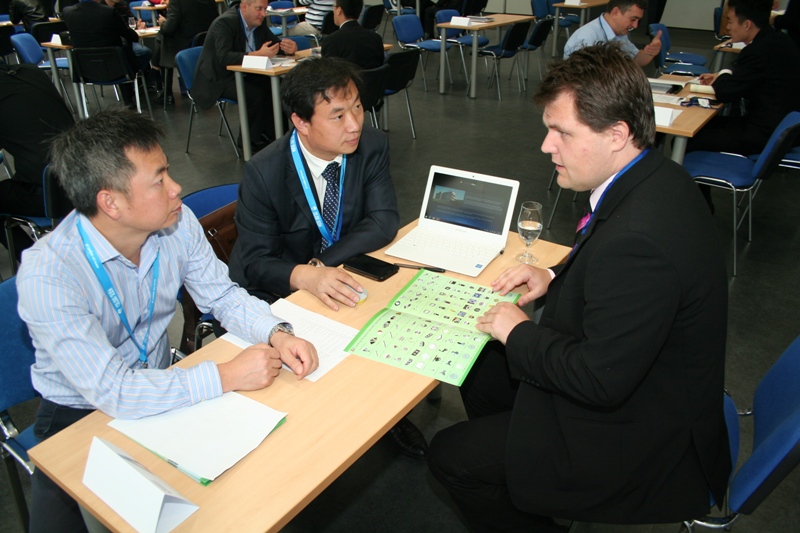 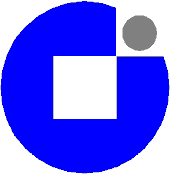 HRVATSKAOBRTNIČKAKOMORA09:30 – 10:00Registracija sudionika razgovora10:00 – 10:10Pozdrav sudionicima organizatora razgovora10:10 - 10:55Radionica: „Kako pronaći pravog partnera za distribuciju i prodaju“11:00 – 12:00Ručak i neslužbeni razgovori sudionika poslovnih sastanaka12:00 – 16:00Međunarodni poslovni B2B razgovori tvrtki i obrta16:00 – 19:00Obilazak 52. Međunarodnog sajma u Celju 2019